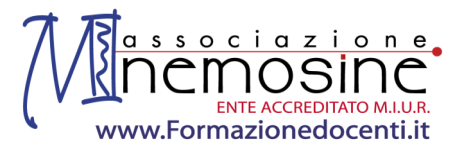 Elenco docenti partecipanti alla “Promo Amici”_______________________________________________________________________________________________________________________________________________________________________________________________________________________________________________________________________________________________________